Kerstin Berggren prisas av Norrlandsoperans Vänner "Va? Plötsligt fick jag ett stipendium på 10 000 kronor" (2:45 min) 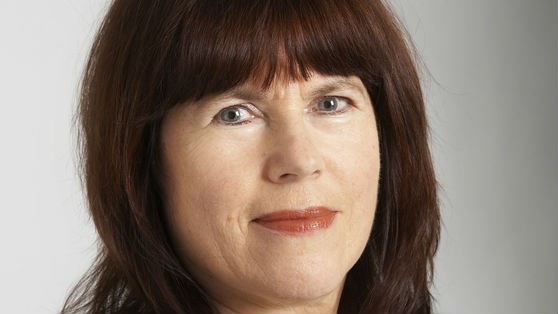 Sveriges Radios kulturreporter Kerstin Berggren. Sveriges radios kulturjournalist Kerstin Berggren får årets stipendium av Norrlandsoperans Vänner.   Norrlandsoperans Vänner delar varje år ut ett stipendium till en person som gjort viktiga insatser för att främja intresset för NO:s verksamhet. Årets pris går till Kerstin Berggren som blev förvånad och glad! – Jag hade ingen aning, jag var glad att få komma dit och berätta om podden "Spotlight" och plötsligt fick jag ett stipendium på 10 000 kronor, säger Kerstin Berggren.Anders Wikström
anders.wikstrom@sverigesradio.se
P4 VästerbottenDela